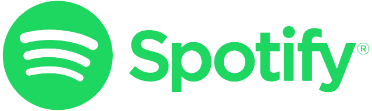 Ayrıntılı bilgi:Pınar FarımazPR HOUSEPınar Farımaz0532 505 35 48Pinar@prhouse.com.trDuygu Nergiz0 530 955 45 94Duygu@prhouse.com.trOscar Ödülleri Yaklaşıyor: Hangi Filmin Müziği Daha Etkileyici?Bu senenin gişe hasılatı yaratan iki filmi müzikle ilgiliydi: Queen’in biyografik filmi Bohemian Rhapsody ve Lady Gaga ile Bradley Cooper’ın hem oyunculukları hem müzikal performansları ile yeniden uyarlanan A Star Is Born (Bir Yıldız Doğuyor). Her iki film de Oscar Ödülleri’nde çeşitli dallarda aday gösterildi, acaba perde kapandığında hangisinin sondtrack’i dinleyicide daha çok etki bırakıyor? Her ne kadar Bohemian Rhapsody müzik kategorilerinde herhangi bir ödül için aday olmasa da Spotify bu sorunun cevabını merak etti ve her iki filmin müziklerinin Spotify üzerinden dinlenme rakamlarına dayanan bir analiz yayınladı. Spotify ayrıca, total dinlenme rakamları üzerinden bir değerlendirme yaparak, En İyi Film Müziği ve En İyi Film Şarkısı kategorilerinin tüm adaylarını bu analize dahil etti ve verilere dayanarak, ödül töreni öncesi kazananlar ile ilgili olarak müzik severlere ipuçları sundu. En İyi Film Müziği kategorisinin adayları: Black Panther, BlacKkKlansman, If Beale Street Could Talk, Isle of Dogs, ve Mary Poppins Returns. En İyi Film Şarkısı adayları ise şöyle: A Star is Born’dan “Shallow,”, Black Panther,’den “All the Stars,”, RGB’den “I’ll Fight,”, Mary Poppins Returns’den “The Place Where Lost Things Go,” The Ballad of Buster Scruggs’dan “When A Cowboy Trades His Spurs for Wings”. Bakalım Spotify verilerine göre, bu iki kategoride Oscar heykelini eve kim götürecek? Dinlenme rakamları ile 2019 Akademi Ödülleri’ne (Oscar) damga vuran müzikler:A Star is Born, Bohemian Rhapsody’e Karşı:Hangi filmin soundtrack’i geçtiğimiz 3 ayda daha çok dinlendi:Bohemian Rhapsody: 877M A Star is Born: 596MHangi filmin soundtrack’i vizyona girdiği ilk bir ayda daha çok dilendi: *Bohemian Rhapsody: Ortalama 12M (Vizyon tarihi 2 Kasım)A Star is Born: Ortalama 10M (Vizyon tarihi 5 Ekim)* Rakamlar, vizyon tarihi itibariyle ilk 1 ay içinde her gün için alınan dinlenme rakamlarının ortalamasını yansıtmaktadır. Müzikseverler tarafından en çok dinlenen En İyi Film Müziği Dalındaki Aday: Black Panther The AlbumMüzikseverler tarafından en çok dinlenen En İyi Film Şarkısı Dalındaki Aday: “Shallow” – Lady GagaAday filmler arasında müzikseverlerin her gün en çok tekrar dinlediği (2 veya daha fazla kez) En İyi Şarkı: “Shallow” – Bradley Cooper & Lady Gaga“Always Remember Us This Way” – Lady Gaga“All The Stars” – SZA & Kendrick Lamar“Radio Ga Ga” – Queen“Bohemian Rhapsody” – QueenSpotify HakkındaSpotify, 2008’de kurulduğu günden bu yana, müzik dinleme alışkanlıklarını sonsuza dek değiştirdi.Misyonumuz; milyonlarca yaratıcı sanatçıya sanatlarını var etme fırsatı verirken milyarlarca müzikseverin bu sanatçılardan ilham ve keyif almasını sağlayarak insanoğlunun yaratıcı potansiyelini açığa çıkarmak.Yaptığımız her şey, sahip olduğumuz müzik aşkına dayanıyor.40 milyonun üzerinde şarkıyı ücretsiz olarak keşfedebilir, yönetebilir ve paylaşabilirsiniz. Ya da Spotify Premium ile offline mod, gelişmiş ses kalitesi, Spotify Connect ve reklamsız müzik deneyimi gibi özelliklere erişim sağlayabilirsiniz.Spotify bugün, 78 ülkeden 96 milyonu Premium üye olmak üzere 200 milyonun üzerindeki kullanıcı sayısı ile dünyanın en popüler dijital müzik hizmet platformudur.Daha fazla bilgi, görsel ihtiyacınız ya da basın ekibi ile irtibata geçmek için https://press.spotify.com adresindeki basın sayfamızı ziyaret edebilirsiniz.